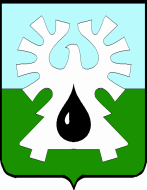 ГОРОДСКОЙ ОКРУГ УРАЙХАНТЫ-МАНСИЙСКОГО АВТОНОМНОГО ОКРУГА - ЮГРЫДУМА ГОРОДА УРАЙРЕШЕНИЕот  21 июля 2022 года                                                                                      № 78О внесении изменений в бюджет городского округа Урай Ханты-Мансийского автономного округа - Югры на 2022 год и на плановый период 2023 и 2024 годов                                                     Рассмотрев представленный главой города Урай проект решения Думы города Урай «О внесении изменений в бюджет городского округа Урай Ханты-Мансийского автономного округа - Югры на 2022 год и на плановый период 2023 и 2024 годов», Дума города Урай решила:1. Внести в решение Думы города Урай от 03.12.2021 №29 «О бюджете городского округа Урай Ханты-Мансийского автономного округа - Югры на 2022 год и на плановый период 2023 и 2024 годов» (в редакции решений Думы города Урай от 24.02.2022 №9, от 24.03.2022 №25, от 23.06.2022 №68, от 01.07.2022 №73) следующие изменения:В статье 1:а) в части 1 в пункте 1 цифры «3 737 715,2» заменить цифрами                      «3 756 781,2», после цифр «1, 1.1, 1.2, 1.3» дополнить цифрами «, 1.4»;б) в части 1 в пункте 2 цифры «3 898 752,2» заменить цифрами «3 917 818,2».2) В статье 2:а) в части 1 в пункте 1 после цифр «3, 3.1, 3.2, 3.3» дополнить цифрами       «, 3.4»;б) в части 2 в пункте 1 после цифр «5, 5.1, 5.2, 5.3» дополнить цифрами      «, 5.4»;в) в части 3 в пункте 1 после цифр «7, 7.1, 7.2, 7.3» дополнить цифрами      «, 7.4»;г) в части 4 в пункте 1 после цифр «9, 9.1, 9.2, 9.3» дополнить цифрами      «, 9.4»;д) в части 7 в пункте 1 цифры «2 648 276,8» заменить цифрами «2 667 342,8»;В статье 4:а) в части 4 после цифр «14, 14.1, 14.2, 14.3, 14.4» дополнить цифрами «, 14.5».4) Дополнить приложениями 1.4, 3.4, 5.4, 7.4, 9.4, 14,5.2. Настоящее решение вступает в силу после опубликования в газете «Знамя» и распространяется на правоотношения, возникшие с 21.07.2022.3. Опубликовать в газете «Знамя» текстовую часть решения без графических и табличных приложений, в официальном сетевом издании «Газета «Знамя» (INFOFLAG.RU) полный текст решения.   Председатель Думы города Урай                 Председатель Думы города Урай                 Глава города УрайГлава города УрайА.В.ВеличкоТ.Р. Закирзянов22 июля 2022 год22 июля 2022 год